Name: _______________________________________________________ Period: __________Day 55 Homework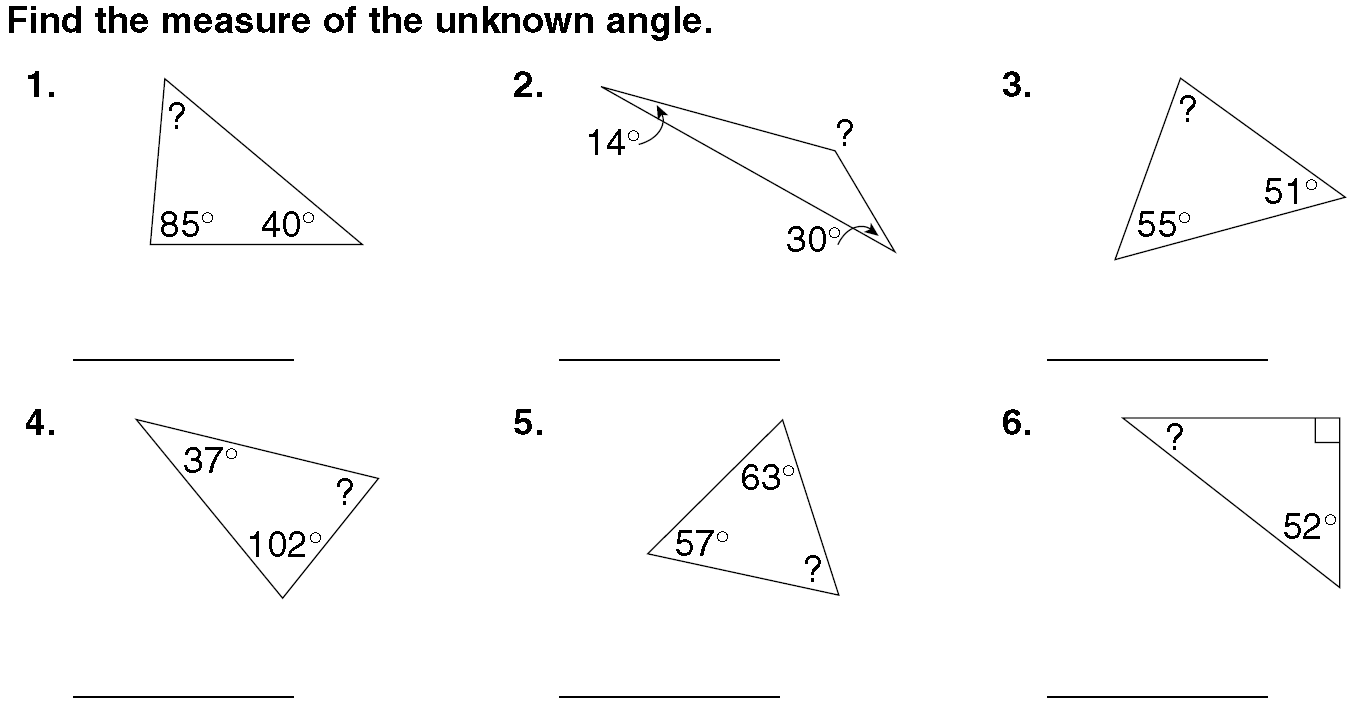 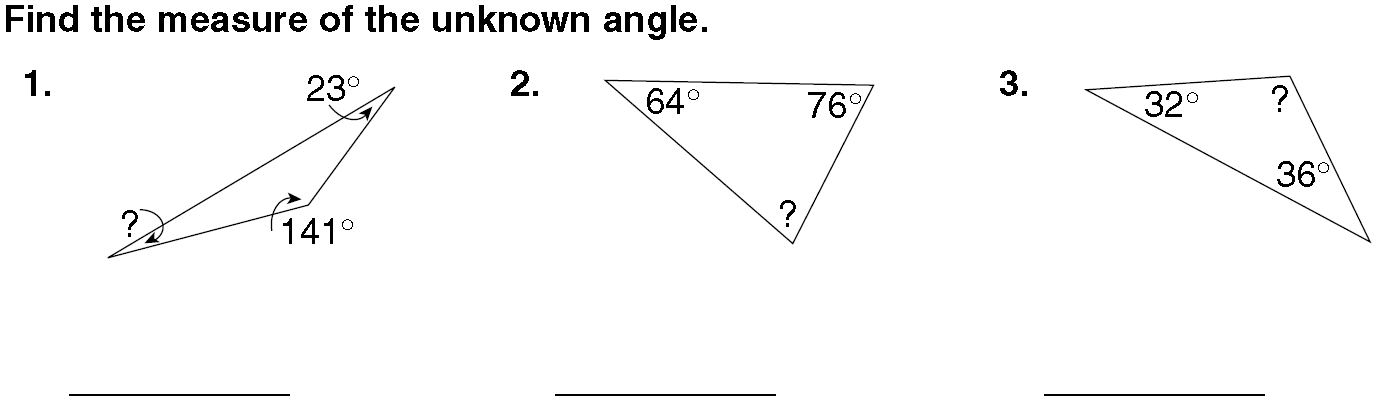 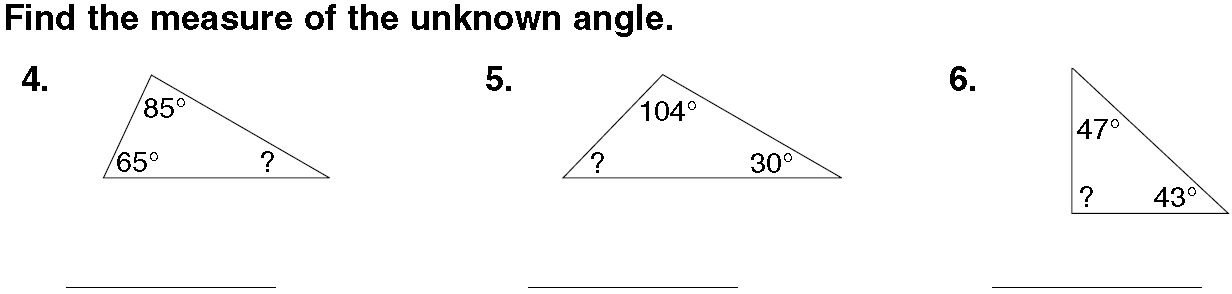 